ŠKOLAVYUČOVACÍ PŘEDMĚTY (1. stupeň)VYUČOVACÍ PŘEDMĚTY (2. stupeň)Použité zdroje:Autor obrázků: Vojtěch Šeda, © META, o. p. s.OBRÁZEKSLOVO (TISKACÍ VELKÉ PÍSMO)SLOVO (TISKACÍ MALÉ PÍSMO)4. PÁD (Máme …)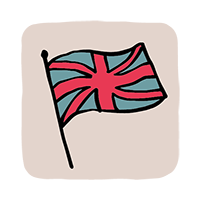 ANGLICKÝ JAZYKANGLIČTINAanglický jazykangličtinaanglický jazykangličtinu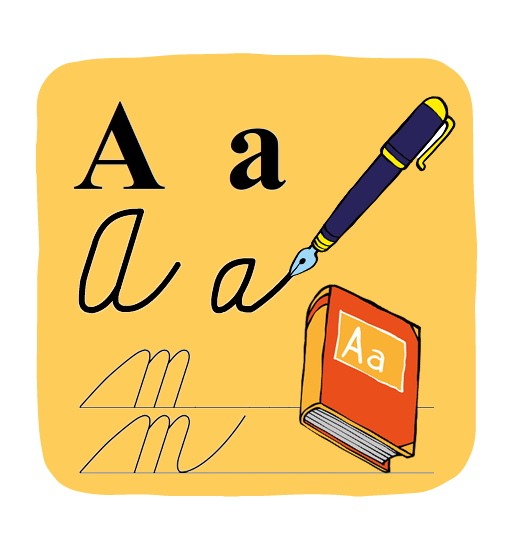 ČESKÝ JAZYKČEŠTINAčeský jazykčeštinačeský jazykčeštinu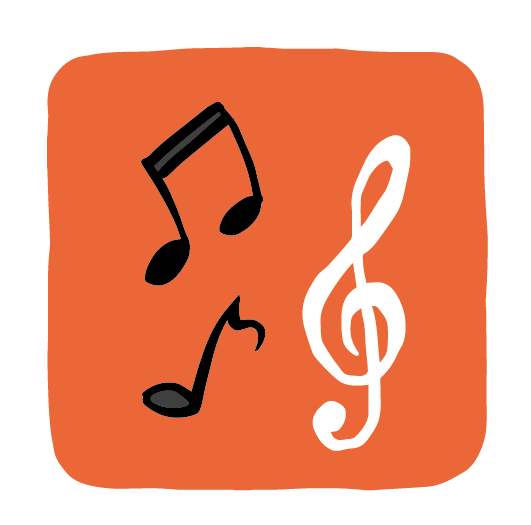 HUDEBNÍ VÝCHOVAHUDEBKAhudební výchovahudebkahudební výchovuhudebku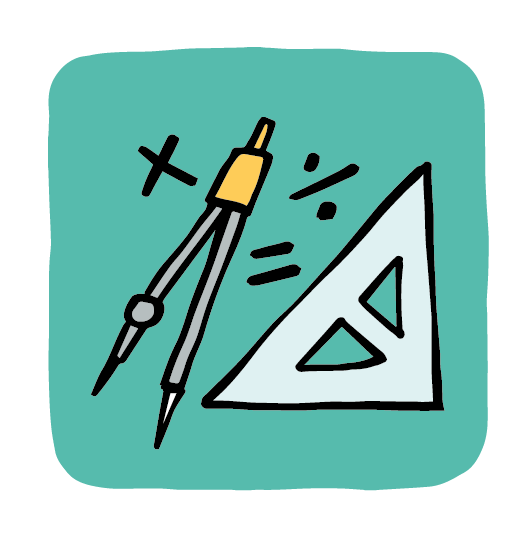 MATEMATIKAmatematikamatematiku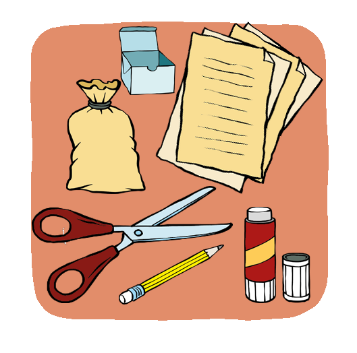 PRACOVNÍ ČINNOSTI(SVĚT PRÁCE)PRACOVKYpracovní činnosti(svět práce)pracovkypracovní činnosti(svět práce)pracovky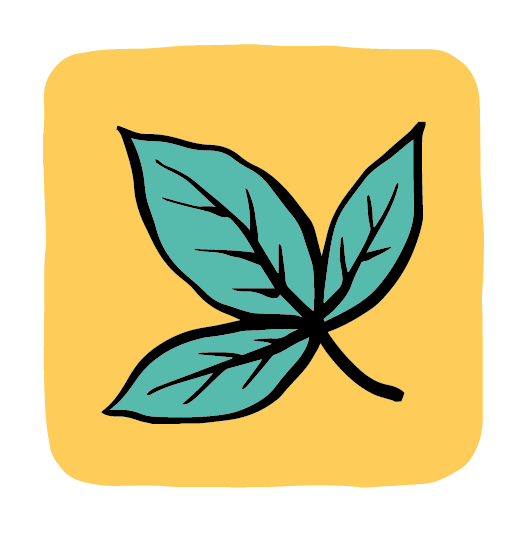 PŘÍRODOVĚDApřírodovědapřírodovědu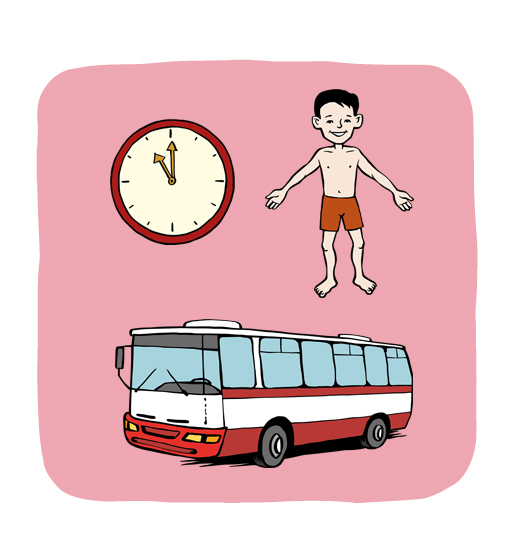 PRVOUKAprvoukaprvouku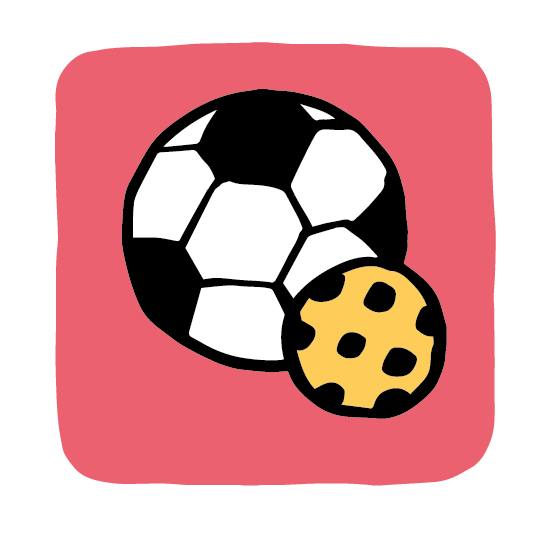 TĚLESNÁ VÝCHOVATĚLOCVIKtělesná výchovatělocviktělesnou výchovutělocvik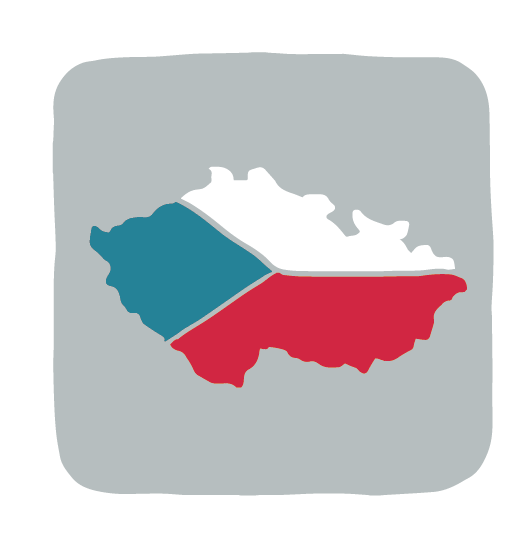 VLASTIVĚDAvlastivědavlastivědu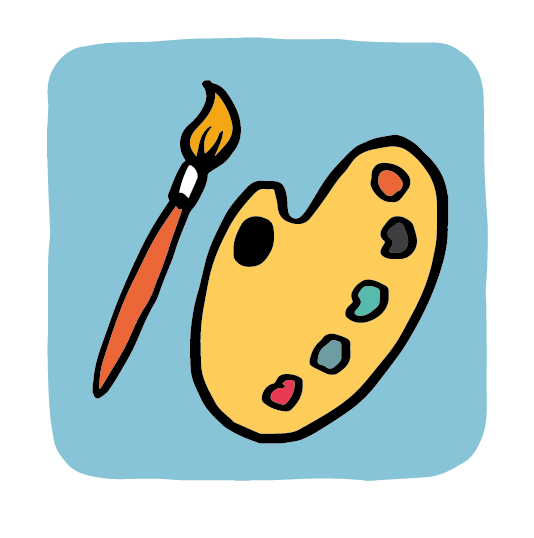 VÝTVARNÁ VÝCHOVAVÝTVARKAvýtvarná výchovavýtvarkavýtvarnou výchovuvýtvarkuOBRÁZEKSLOVO (TISKACÍ VELKÉ PÍSMO)SLOVO (TISKACÍ MALÉ PÍSMO)4. PÁD (Máme …)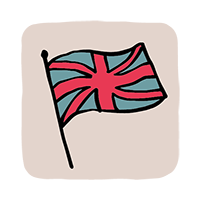 ANGLICKÝ JAZYKANGLIČTINAanglický jazykangličtinaanglický jazykangličtinu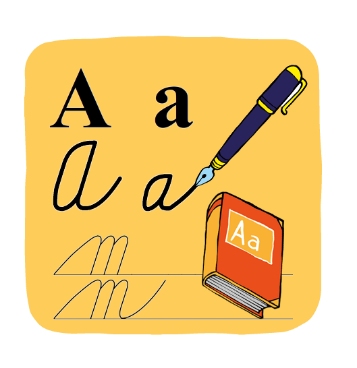 ČESKÝ JAZYKČEŠTINAčeský jazykčeštinačeský jazykčeštinu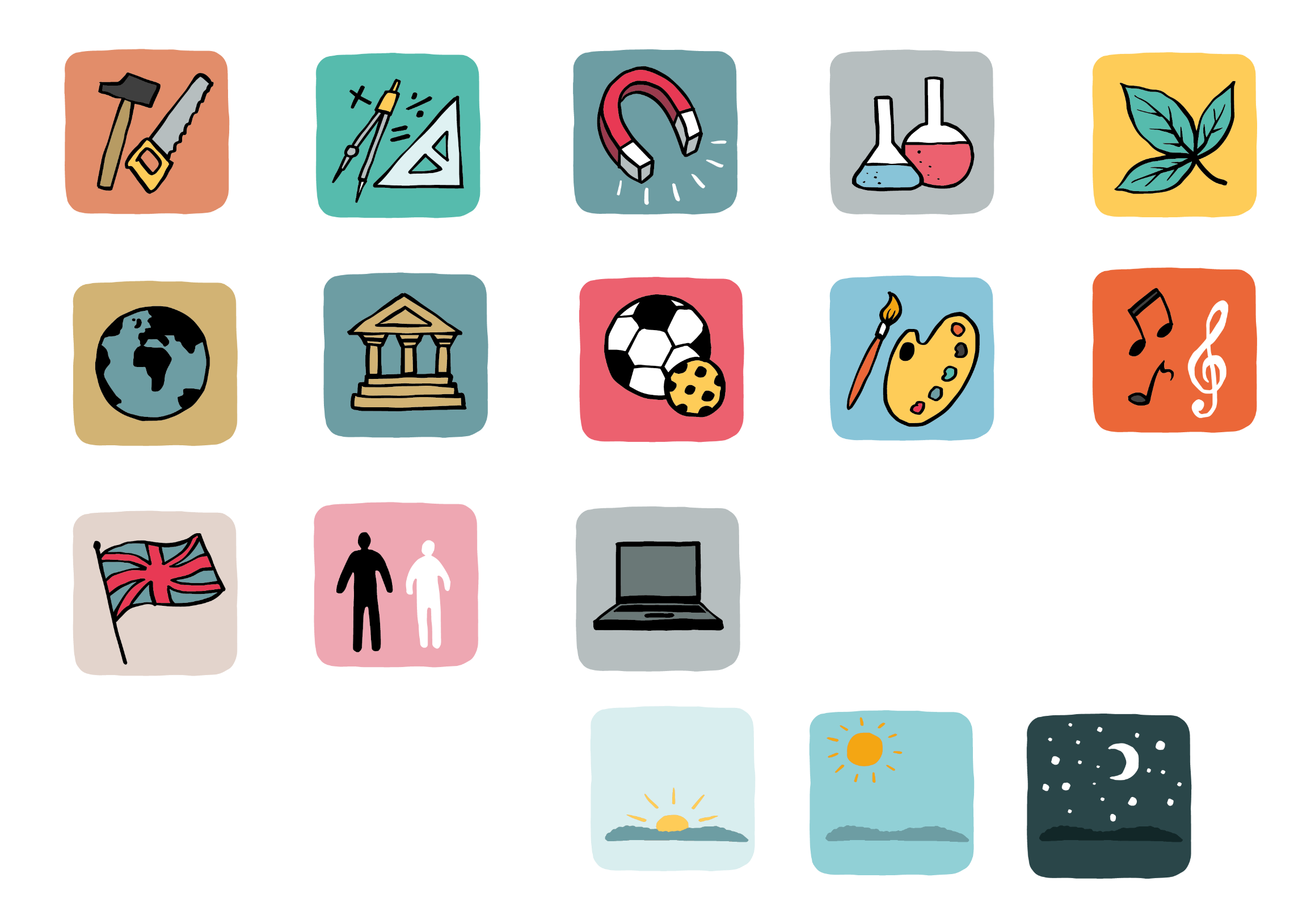 DĚJEPISdějepisdějepis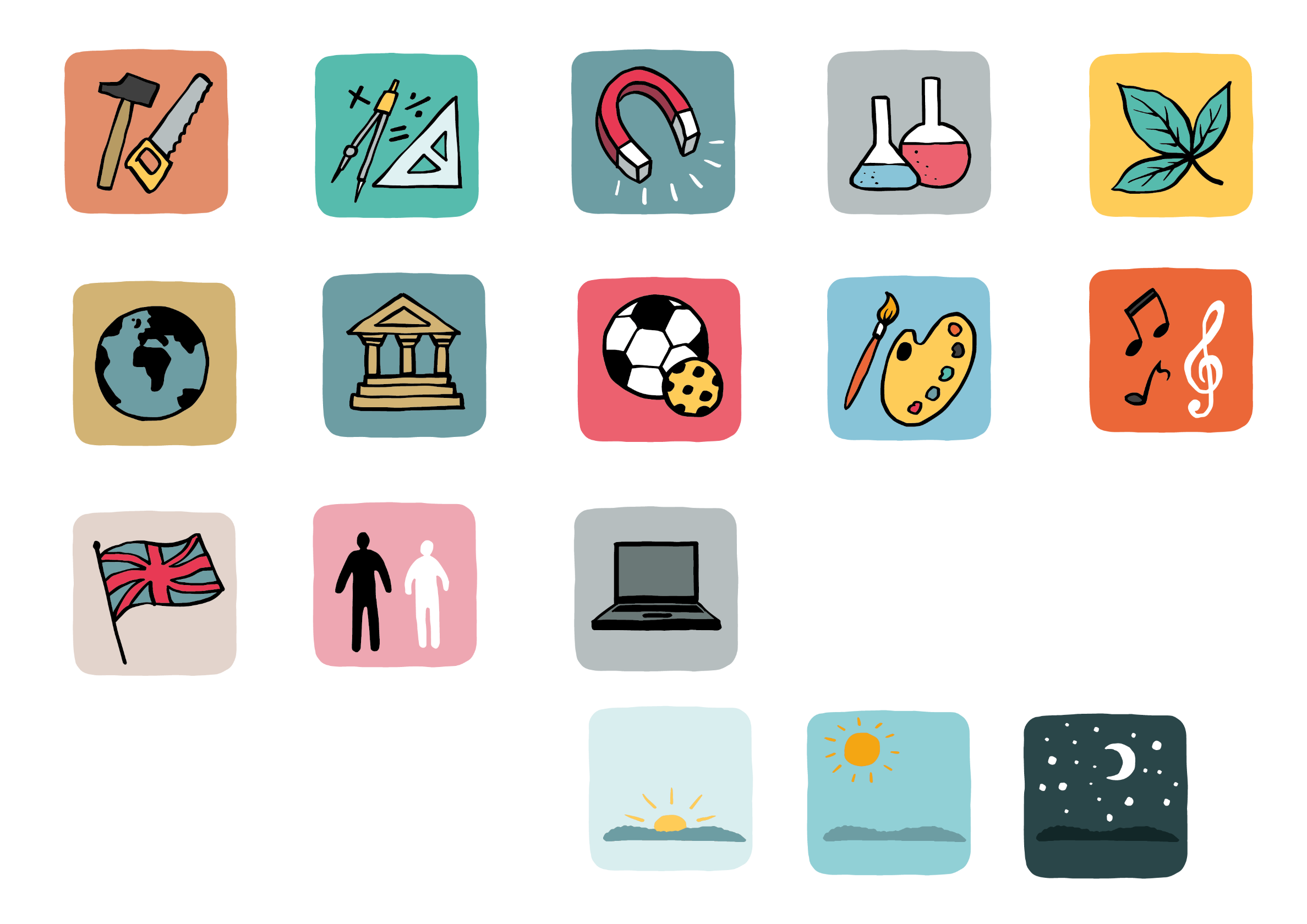 FYZIKAfyzikafyziku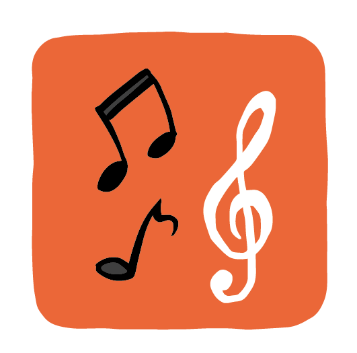 HUDEBNÍ VÝCHOVAHUDEBKAhudební výchovahudebkahudební výchovuhudebku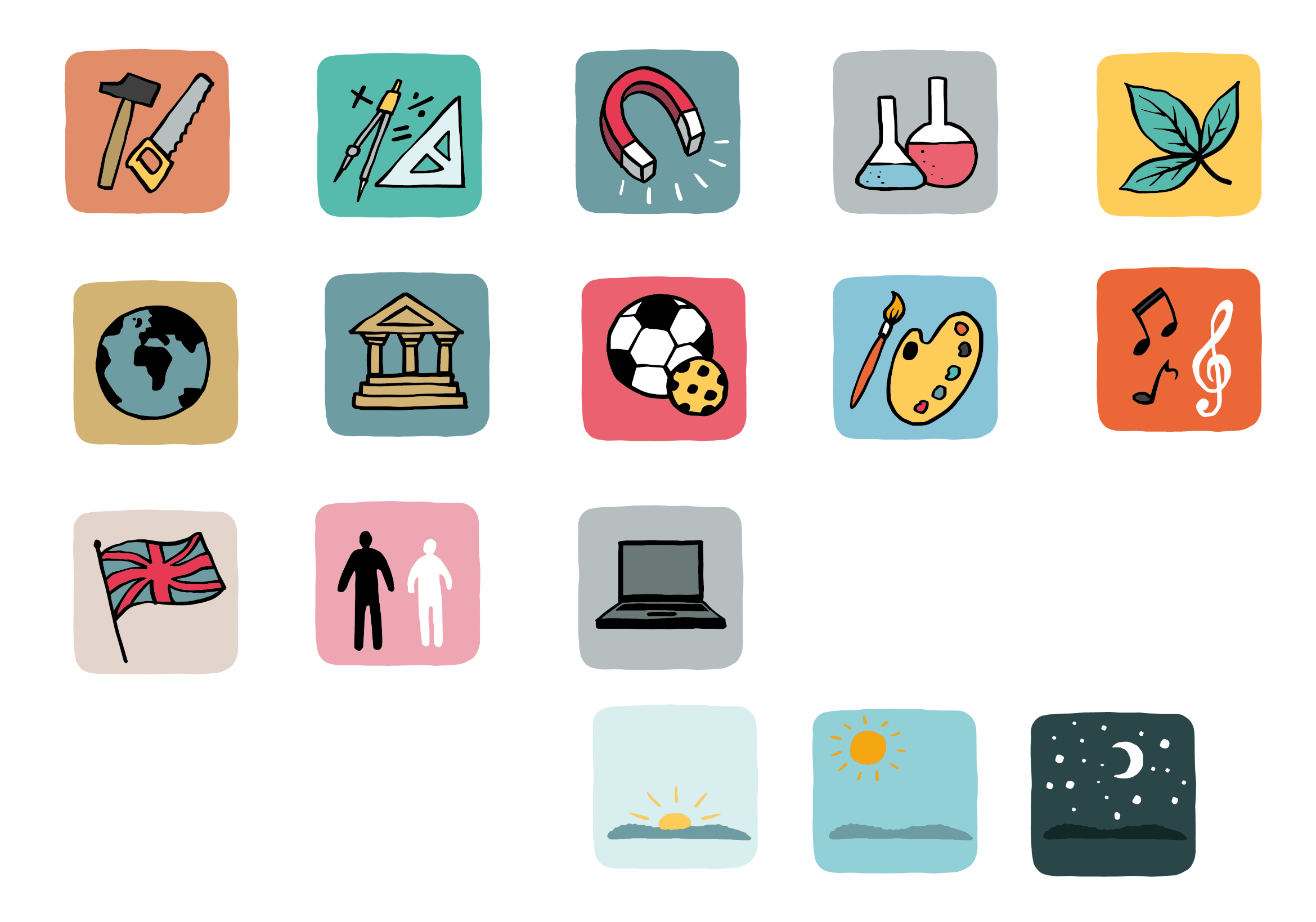 CHEMIEchemiechemii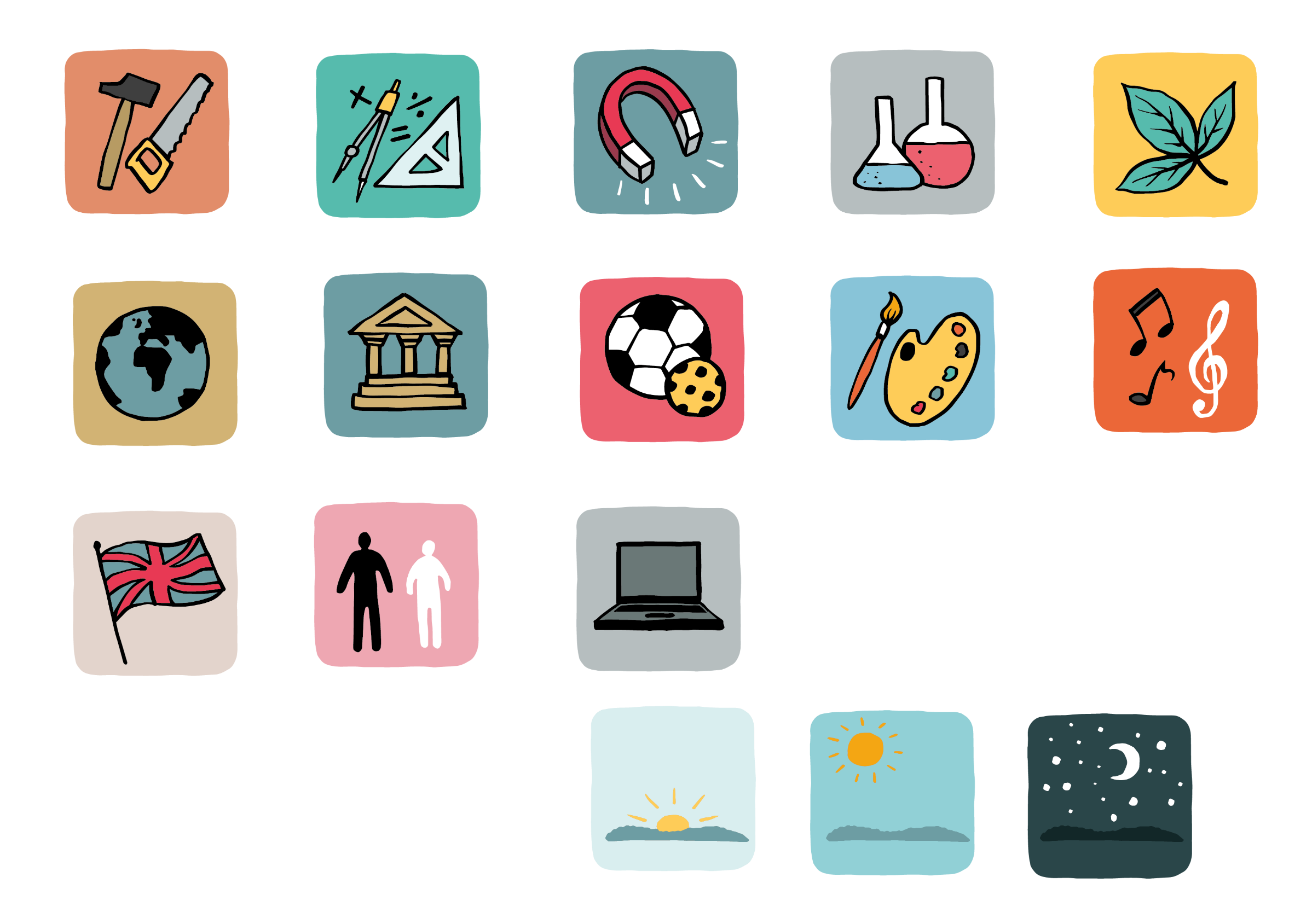 INFORMATIKAinformatikainformatiku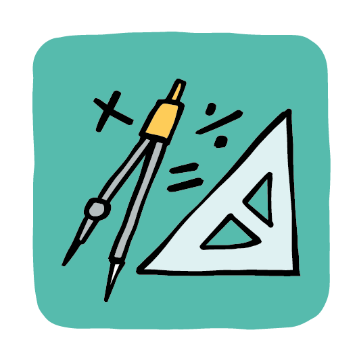 MATEMATIKAmatematikamatematiku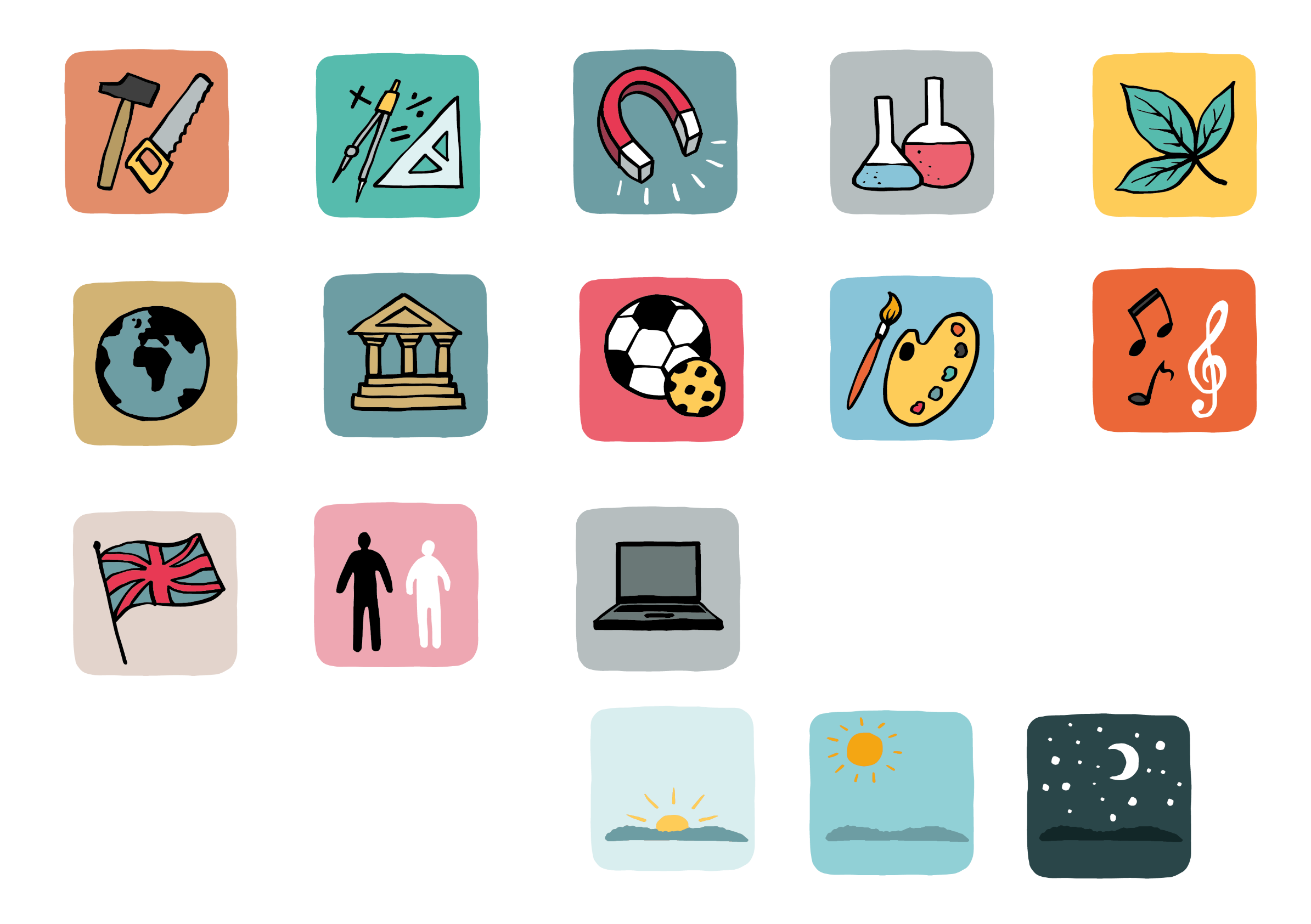 PRACOVNÍ ČINNOSTI(SVĚT PRÁCE)PRACOVKYpracovní činnosti(svět práce)pracovkypracovní činnosti(svět práce)pracovky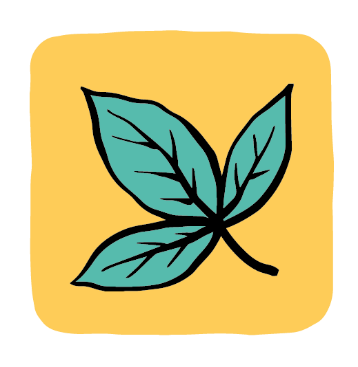 PŘÍRODOPISpřírodopispřírodopis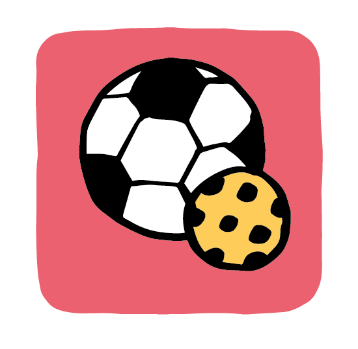 TĚLESNÁ VÝCHOVATĚLOCVIKtělesná výchovatělocviktělesnou výchovutělocvikVÝCHOVA K OBČANSTVÍOBČANKAvýchova k občanstvíobčankavýchovu k občanstvíobčanku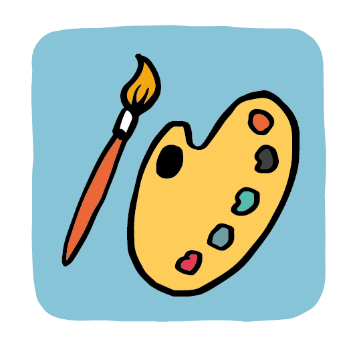 VÝTVARNÁ VÝCHOVAVÝTVARKAvýtvarná výchovavýtvarkavýtvarnou výchovuvýtvarku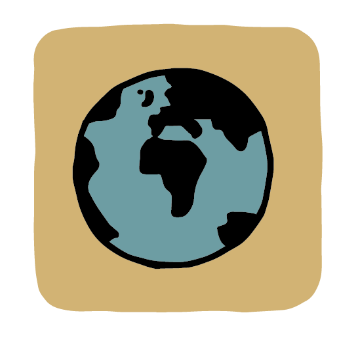 ZEMĚPISzeměpiszeměpis